I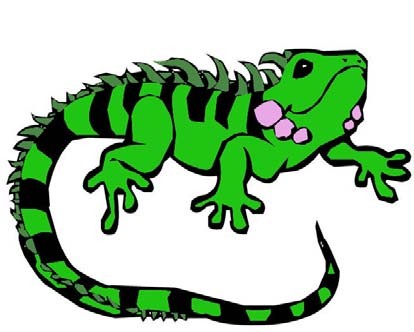 III III III IL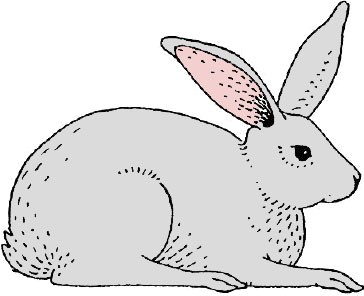 LLL LLL LLL LF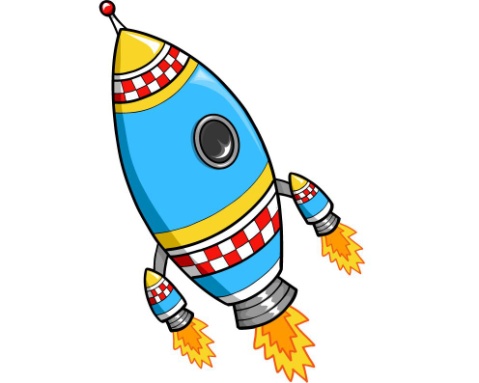 FFF FFF FFF FE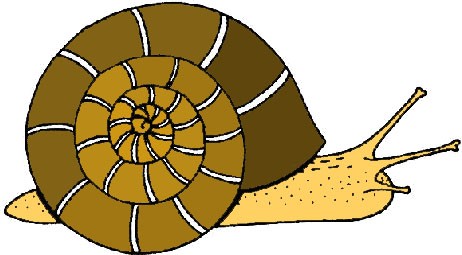 EEE EEE EEE EH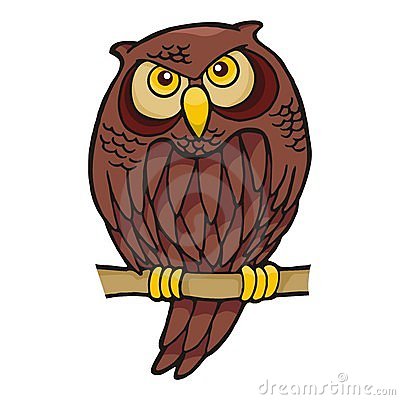 HHH HHH HHH HT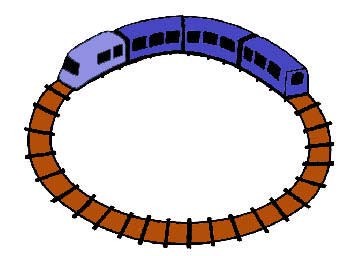 TTT TTT TTT T